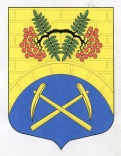 СОВЕТ ДЕПУТАТОВ МУНИЦИПАЛЬНОГО ОБРАЗОВАНИЯ ПУТИЛОВСКОЕ СЕЛЬСКОЕ ПОСЕЛЕНИЕКИРОВСКОГО МУНИЦИПАЛЬНОГО РАЙОНА ЛЕНИНГРАДСКОЙ ОБЛАСТИР Е Ш Е Н И Еот 09 апреля 2020 года № 13Об установлении порогового значения размера дохода, приходящегося  на каждого члена семьи (одиноко проживающего гражданина), и стоимости имущества, находящегося в собственности членов семьи (одиноко проживающего гражданина) и подлежащего налогообложению,  для  признания граждан малоимущими в целях постановки на учёт и предоставления малоимущим гражданам, признанным  нуждающимися в жилых помещениях,  жилых помещений муниципального жилищного фонда по договорам социального найма  на территории  МО Путиловское сельское поселение на  IV квартал 2019 года.	На основании пункта 2 части 1 статьи 14 и части 2 статьи 49 Жилищного Кодекса Российской Федерации, в целях реализации областного закона от 26.10.2005 № 89-ОЗ «О порядке ведения органами местного самоуправления Ленинградской области учета граждан в качестве нуждающихся в жилых помещениях, предоставляемых по договорам социального найма» (с изменениями), и областного закона от 11.12.2006  №144-ОЗ «О внесении изменений в областной закон «О порядке ведения органами местного самоуправления Ленинградской области  учета граждан в качестве нуждающихся в жилых помещениях, предоставляемых по договорам социального найма», а также решения совета депутатов муниципального образования Путиловское сельское поселение Кировского муниципального района Ленинградской области «Об утверждении Положения «О порядке признания граждан малоимущими в целях принятия их на учет нуждающихся в жилых помещениях, предоставляемых по договорам социального найма» от 15.05.2007 №11:1.Установить пороговое значение дохода на  IV квартал 2019 года, приходящегося на каждого члена семьи или одиноко проживающего гражданина, в размере 15 042 рубля.2.Установить пороговое значение стоимости имущества на  IV квартал 2019 года, находящегося в собственности членов семьи или одиноко проживающего гражданина и подлежащего налогообложению, в размере 722 498  рублей.3. Постановление вступает в силу после дня его официального  опубликования в газете «Ладога».         4. Постановление подлежит  размещению на официальном интернет-сайте  администрации МО Путиловское сельское поселение.5. Контроль за исполнением данного постановления оставляю за собой.И.о. главы муниципального образования                                 С.М. КомароваРазослано: дело, УКХ КМР,  прокуратура, ИД «Ладога», оф.сайтПРИЛОЖЕНИЕ к решению совета депутатов                                                                                               МО Путиловское сельское поселение                                                                                                    от 09 апреля 2020 года № 13 Расчет порогового значения размера стоимости имущества, приходящегося на каждого члена семьи или одиноко проживающего гражданинаСИ = НП *РС* СС, гдеСИ – расчетный показатель стоимости имущества, находящегося в собственности членов семьи и подлежащего налогообложению;НП – норма предоставления площади жилого помещения на одного члена семьи по договору социального найма (14 кв.м), установленная решением совета депутатов МО Путиловское сельское поселение от 28.06.2011 №18 «Об установлении нормы предоставления площади жилого помещения и учетной нормы площади жилого помещения на территории муниципального образования Путиловское сельское поселение муниципального образования Кировский муниципальный район Ленинградской области»РС – размер семьи;СС – средняя рыночная стоимость 1 квадратного метра общей площади жилого помещения по Ленинградской области (норматив стоимости одного квадратного метра общей площади жилья по РФ, определяется уполномоченным Правительством РФ, федеральным органом исполнительной власти). Приказ Министерства строительства и жилищно-коммунального хозяйства РФ от 18 сентября 2019 г. № 553/пр “О показателях средней рыночной стоимости одного квадратного метра общей площади жилого помещения по субъектам Российской Федерации на IV квартал 2019 года” (51 607 руб.).СИ = 14 * 1 * 51607 = 722 498 руб.Расчет порогового значения размера дохода, приходящегося на каждого члена семьи или одиноко проживающего гражданинаПД = (СИ / ПН) / РС + ПМ, гдеПД – порог среднемесячного размера дохода, приходящегося на каждого члена семьи;СИ – расчетный показатель стоимости имущества, находящегося в собственности членов семьи и подлежащего налогообложению;РС – размер семьи;ПН – установленный период накоплений (в месяцах), который может быть равен среднему времени ожидания в очереди на получение жилого помещения муниципального жилищного фонда по договору социального найма (180 месяцев);ПМ – прожиточный минимум, установленный Постановлением Правительства Ленинградской области от 21.02.2020г. № 74 «Об установлении величины прожиточного  минимума  на душу населения и по основным социально-демографическим  группам  населения в  Ленинградской области  за четвертый квартал 2019 года» (в расчете на душу населения 11 028 руб.).ПД = (722 498:180): 1 + 11 028= 15 042 руб.